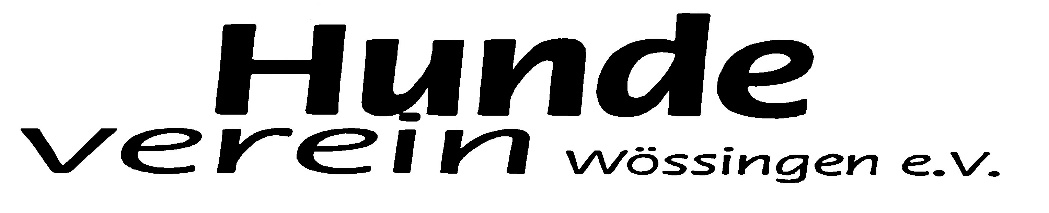 AufnahmeantragIch / wir beantrage(n) die Aufnahme in den Hundeverein Wössingen e.V., gegr. 1951, Mitglied im swhvIch / wir versichere(n), dass alle Hunde, mit denen ich / wir das Vereinsgelände betrete(n), einen gültigen Impfschutz und einen Versicherungsschutz besitzen.Datum ___________      __________________       _____________________                                   	     (AntragstellerIn)		  (Erziehungsberechtigte/r)Einzugsermächtigung: Ich beauftrage den Hundeverein Wössingen e.V. bis auf Widerruf, den jährlichen Mitgliedsbeitrag bei Fälligkeit zu Lasten meines Kontos einzuziehen.Name der Bank	Kontoinhaber 				BIC _ _ _ _ _ _ _ _ ï _ _ _ IBAN DE _ _ ï _ _ _ _ ï _ _ _ _ ï _ _ _ _ ï _ _ _ _ ï _ _    Datum 		  (Unterschrift AntragstellerIn)     			 (Unterschrift KontoinhaberIn)*	Der Jahresbeitrag beträgt 20,-- € für Kinder und Jugendliche unter 18 Jahren sowie für Jugendliche in der Ausbildung bzw. Studenten (mit Nachweis), 40,-- € für Einzelmitglieder bzw. 50,-- € für Familien. Diese Beiträge enthalten jeweils die swhv-Gebühr.	Die Aufnahmegebühr beträgt 15,-- €.Adress-, Eintritts-, und Geburtsdaten werden an den Südwestdeutschen Hundesportverband weitegegeben.Jedes aktive Mitglied (aktives Mitglied ist, wer mind. 1 x am Trainingsangebot teilnimmt) muss jährlich mind. 10 Arbeitsstunden für die Errichtung, Instandhaltung und Betreibung von Vereinseinrichtungen sowie zur Mithilfe bei Veranstaltungen und im Vereinsheim ableisten. Hierfür werden „Arbeitseinsatzkarten für Mitglieder“ ausgegeben, auf denen die abgeleisteten Arbeitsstunden eingetragen und quittiert werden. Für jede nicht erbrachter Arbeitsstunde werden 10,00 € am Jahresende abgebucht.Ich möchte im c Renovierungsteam  c Küchenteam mithelfen. 
Einwilligungserklärung zur Datenverarbeitung
Ich bin damit einverstanden, dass meine Daten zu folgenden Zwecken erhoben, verarbeitet und genutzt sowie intern weitergegeben bzw. übermittelt und  ebenfalls zu den folgenden Zwecken verarbeitet und genutzt werden:Zweck der Verarbeitung: Durchführung des Mitgliedsverhältnisses im VereinErfasste Daten:Vorname/NachnameGeburtsdatumAnschrift (Straße, Hausnummer, PLZ, Ort)Telefonnummer (Festnetz und Mobilnummer)E-Mail AdresseDatum des VereinsbeitrittsBerufBankverbindungHundLöschfristen:Mit Beendigung der Mitgliedschaft werden die Datenkategorien a-h gemäß der gesetzlichen Aufbewahrungsfristen 10 Jahre aufbewahrt und dann gelöscht. Übrige Daten werden mit Beendigung der Mitgliedschaft gelöscht.Ich bin darauf hingewiesen worden, dass die im Rahmen der vorstehend genannten Zwecke erhobenen persönlichen Daten meiner Person unter Beachtung der EU-DS GVO erhoben, verarbeitet, genutzt und übermittelt werden.Ich bin zudem darauf hingewiesen worden, dass die Erhebung, Verarbeitung und Nutzung meiner Daten auf freiwilliger und gesetzlicher Basis erfolgt. Ferner, dass ich mein Einverständnis mit ohne für mich nachteiligen Folgen verweigern bzw. jederzeit mit Wirkung für die Zukunft widerrufen kann. Meine Widerrufserklärung werde ich richten an:Postalisch:	Hundeverein Wössingen, Andreas – Wagner – Str. 40, 75045 Walzbachtaloder per E-Mail an	Vorstand@hv-woessingen.deIm Fall des Widerrufs werden mit dem Zugang meiner Widerrufserklärung meine Daten ohne gesetzliche Grundlage oder berechtigtem Interesse innerhalb eines Monats gelöscht.Eine Weitergabe Ihrer persönlichen Daten an Dritte erfolgt nicht, es sei denn dies ist zur Erbringung der Dienstleistung oder zur Vertragsdurchführung notwendig und gesetzlich erlaubt.Hauptmitglied *Familienmitglied *Name, VornameGeb.-DatumWohnort (PLZ)StraßeTelefonBerufE-MailHundDatenschutzangabenDatenschutzangabenDatenschutzangabenSind Sie damit einverstanden, dass wir im Rahmen der Vereinsarbeit (z. B. auf der Homepage) Bilder und Daten (inkl. Bild) von Ihnen veröffentlichen?Sind Sie damit einverstanden, dass wir im Rahmen der Vereinsarbeit (z. B. auf der Homepage) Bilder und Daten (inkl. Bild) von Ihnen veröffentlichen?ja   ☐               nein   ☐Dürfen wir Ihre Daten für innervereinliche Zwecke nutzen und ggfs. öffentlich aushängen? (z. B. Telefonnummern, Geburtstagslisten etc.)Dürfen wir Ihre Daten für innervereinliche Zwecke nutzen und ggfs. öffentlich aushängen? (z. B. Telefonnummern, Geburtstagslisten etc.)ja   ☐               nein   ☐Dürfen wir Ihre Daten auch in sozialen Medien (z. B. Facebook) im Rahmen der Vereinsarbeit verwenden?Dürfen wir Ihre Daten auch in sozialen Medien (z. B. Facebook) im Rahmen der Vereinsarbeit verwenden?ja   ☐               nein   ☐Sind Sie damit einverstanden, dass Ihre Fotos und Ihr Name auch in regionalen Presseerzeugnissen im Rahmen der Vereinsarbeit veröffentlicht werden dürfen?Sind Sie damit einverstanden, dass Ihre Fotos und Ihr Name auch in regionalen Presseerzeugnissen im Rahmen der Vereinsarbeit veröffentlicht werden dürfen?ja   ☐               nein   ☐Zustimmung zu unser 
Datenschutzerklärung(Unterschrift)(Unterschrift)